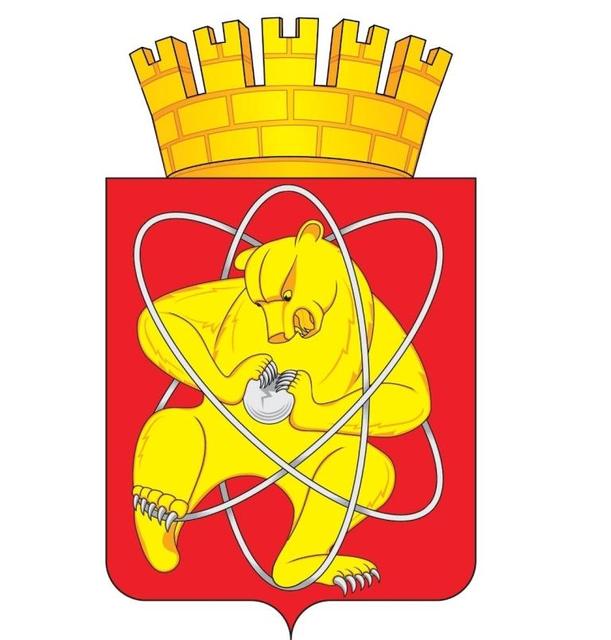 Муниципальное образование «Закрытое административно – территориальное образование  Железногорск Красноярского края»АДМИНИСТРАЦИЯ ЗАТО г.ЖЕЛЕЗНОГОРСКПОСТАНОВЛЕНИЕ     05 апреля 2016                                                                                                                                             № 631г.ЖелезногорскОб отмене постановления Главы ЗАТО г.Железногорск Красноярского края от 06.08.2009 № 71 «О создании антинаркотической комиссии ЗАТО Железногорск» Руководствуясь Федеральным законом от 06.10.2003 № 131-ФЗ «Об общих принципах организации местного самоуправления в Российской Федерации», в соответствии с Уставом ЗАТО Железногорск, решением Совета депутатов ЗАТО г. Железногорск от 25.08.2010 № 7-37Р «О создании антинаркотической комиссии ЗАТО Железногорск»,ПОСТАНОВЛЯЮ:1. Отменить пункты 1, 2, 4, 5 постановления Главы ЗАТО г.Железногорск Красноярского края от 06.08.2009 № 71 «О создании антинаркотической комиссии ЗАТО Железногорск».2. Управлению делами Администрации ЗАТО г.Железногорск (В.А. Архипов) довести настоящее постановление до сведения населения через газету «Город и горожане».3. Отделу общественных связей Администрации ЗАТО г.Железногорск (И.С. Пикалова) разместить настоящее постановление на официальном сайте муниципального образования «Закрытое административно-территориальное образование Железногорск Красноярского края» в информационно-телекоммуникационной сети «Интернет».4. Контроль над исполнением настоящего постановления возложить на заместителя Главы администрации ЗАТО г.Железногорск по безопасности и взаимодействию с правоохранительными органами В.А. Черкасова.5. Настоящее постановление вступает в силу с момента его подписания.Глава администрации                 						       С.Е.Пешков                        